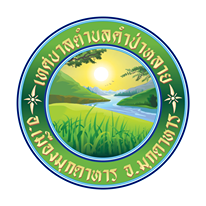 แผนดำเนินงานประจำปีงบประมาณพ.ศ.2564กองวิชาการและแผนงานเทศบาลตำบลคำป่าหลายอำเภอเมืองมุกดาหารจังหวัดมุกดาหารคำกล่าวนำ****แผนดำเนินงาน เป็นแผนที่รวบรวมแผนงานโครงการกิจกรรม ที่ดำเนินจริงทั้งหมดในพื้นที่ ของเทศบาลตำบลคำป่าหลายในแต่ละปีงบประมาณ เป็นแผนต่อเนื่องมาจากงบประมาณรายจ่ายประจำปีกล่าวคือ เทศบาลตำบลคำป่าหลายได้รวบรวมแผนงานโครงการต่างๆ ตามงบประมาณรายจ่ายประจำปีงบประมาณ พ.ศ.2564 ทั้งที่ เป็นงบประมาณของเทศบาลตำบลคำป่าหลายที่ดำเนินการโดยงบประมาณของหน่วยงานอื่น ที่เข้ามาดำเนินการในพื้นที่ของเทศบาลตำบลคำป่าหลาย มาจัดทำแผนการดำเนินงานขึ้น เพื่อเป็นตัวกำหนดทิศทางในการดำเนินงาน ของแต่ละปีงบประมาณในการนี้ เทศบาลตำบลคำป่าหลายขอขอบพระคุณคณะกรรมการพัฒนาเทศบาลตำบล คณะกรรมการสนับสนุนการจัดทำแผนพัฒนาเทศบาลตำบล สมาชิกสภาเทศบาล ส่วนราชการทุกภาคส่วน เจ้าหน้าที่ผู้ปฏิบัติงานวางแผน ที่ให้ความร่วมมือ ร่วมใจในการจัดทำแผนการดำเนินงานฉบับนี้ ในครั้งนี้สำเร็จลุล่วงไปด้วยดี เทศบาลตำบลคำป่าหลาย จักได้นำแผนการดำเนินงานนี้ไปปฏิบัติ เพื่อความผาสุกของประชาชนในท้องถิ่นตำบลคำป่าหลายต่อไป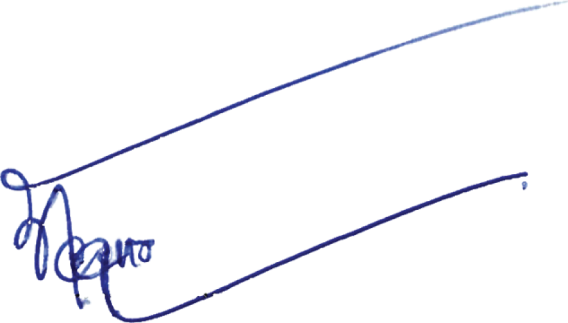                   อนุมัติร้อยตำรวจตรี                (ชัยยุทธ   ไมล์วิสัย)                  นายกเทศมนตรีตำบลคำป่าหลายคำนำ**********แผนดำเนินงานประจำปีงบประมาณ พ.ศ.2564 ของเทศบาลตำบลคำป่าหลายจัดทำขึ้นตามระเบียบกระทรวงมหาดไทยว่าด้วยการจัดทำแผนพัฒนาขององค์กรปกครองส่วนท้องถิ่น พ.ศ.2548 แก้ไขเพิ่มเติม(ฉบับที่2) พ.ศ.2559(ฉบับที่3) พ.ศ.2561 โดยมีจุดมุ่งหมายเพื่อแสดงถึงยุทธศาสตร์การพัฒนา แผนงาน รายละเอียด โครงการและกิจกรรมที่ต้องการดำเนินการจริงทั้งหมดในเขตพื้นที่ของตำบลคำป่าหลาย ประจำปีงบประมาณ พ.ศ.2564แผนดำเนินงานฉบับนี้ ได้รวบรวมแผนการปฏิบัติงานสำหรับโครงการพัฒนาและกิจกรรมที่ต้องดำเนินนการจริงทั้งหมดในพื้นที่ของตำบลคำป่าหลาย ทั้งที่ปรากฏอยู่ในเทศบัญญัติงบประมาณรายจ่ายประจำปีงบประมาณ 2564 และที่ดำเนินการโดยหน่วยงานอื่น ทั้งภาครัฐและเอกชน โดยได้จำแนกรายละเอียดสอดคล้องกับยุทธศาสตร์และแนวทางการพัฒนาเพื่อให้ทราบถึงกิจกรรมการพัฒนาที่ได้แสดงถึงโครงการ/กิจกรรม รายละเอียดของกิจกรรม งบประมาณ สถานที่ดำเนินการ หน่วยงาน ระยะเวลาในการดำเนินการที่ชัดเจนทั้งหมดเทศบาลตำบลคำป่าหลายหวังเป็นอย่างยิ่งว่าแผนการดำเนินการฉบับนี้ สามารถใช้เป็นเครื่องมือในการบริหารงานของผู้บริหารท้องถิ่น และสามารถใช้ในการควบคุมการดำเนินงานในเขตพื้นที่ได้อย่างเหมาะสมและมีประสิทธิภาพ นอกจากนั้นยังใช้เป็นเครื่องมือในการติดตามการดำเนินงานและการประเมินผลการพัฒนาท้องถิ่นของผู้บริหารด้วยเทศบาลตำบลคำป่าหลายกองวิชาการและแผนงานส่วนที่ 1 บทนำส่วนที่ 1 บทนำ1.1 บทนำรัฐธรรมนูญแห่งราชอาณาจักรไทย พ.ศ. 2560  ซึ่งเป็นรัฐธรรมนูญฉบับปัจจุบันให้ความสำคัญกับการกระจายอำนาจให้แก่องค์กรปกครองส่วนท้องถิ่นโดยกำหนดกรอบความเป็นอิสระในการกำหนดนโยบาย การปกครอง การบริหาร การบริหารงานบุคคล การเงินและการคลัง และมีอำนาจที่หน้าที่ของตนเองโดยเฉพาะนอกจากนี้พระราชบัญญัติกำหนดแผนและขั้นตอนการกระจายอำนาจให้แก่องค์กรปกครองส่วนท้องถิ่นพ.ศ. 2542 ได้บัญญัติให้มีองค์กรรับผิดชอบในการจัดทำแผนการกระจายอำนาจให้แก่การปกครองส่วนท้องถิ่น พระราชบัญญัติบริหารงานบุคคลส่วนท้องถิ่นพ.ศ. 2542 พระราชบัญญัติว่าด้วยการเข้าชื่อเสนอข้อบัญญัติท้องถิ่น พ.ศ. 2542 พระราชบัญญัติว่าด้วยการลงคะแนนเสียงเพื่อถอดถอนสมาชิกสภาท้องถิ่นหรือผู้บริหารท้องถิ่น พ.ศ. 2542 ซึ่งจุดหมายดังกล่าวจัดทำขึ้นเพื่อให้กระจายอำนาจเป็นไปอย่างโปร่งใสและสามารถตรวจสอบได้ องค์กรปกครองส่วนท้องถิ่นจึงมีอำนาจกว้างขวางขึ้น ซึ่งมิใช่มีหน้าที่บริการสาธารณะพื้นฐานแก่ประชาชนในท้องถิ่นเท่านั้น แต่รวมไปถึงการพัฒนาคุณภาพชีวิต การพัฒนาเศรษฐกิจและสังคมท้องถิ่น และเป็นองค์กรที่เปิดให้ประชาคมท้องถิ่นมีส่วนร่วมในการบริหารและตรวจสอบการปฏิบัติงานของเทศบาลมากเทศบาลตำบลคำป่าหลายได้จัดทำแผนพัฒนาท้องถิ่น(พ.ศ.2561-2565)ซึ่งเป็นแผนที่กำหนดยุทธศาสตร์แนวทางการพัฒนาเทศบาลโดยแสดงถึงวิสัยทัศน์ พันธกิจ และจุดมุ่งหมายในการพัฒนา ในช่วง 5 ปี (2561 – 2565) และเชื่อมโยงกับการวางแผนเพื่อจัดทำงบประมาณประจำปี เนื่องจากมีลักษณะเป็นการกำหนดรายละเอียดแผนงาน โครงการพัฒนาที่จัดขึ้นสำหรับงบประมาณแต่ละปี โดยครอบคลุมระยะเวลา 5 ปี ตามระเบียบกระทรวงมหาดไทยว่าด้วยการจัดทำและประสานแผนของเทศบาลตำบลคำป่าหลาย พ.ศ.2548 และที่แก้ไขเพิ่มเติม(ฉบับที่2)พ.ศ.2559 (ฉบับที่3) พ.ศ.2561 ประกอบหนังสือกระทรวงมหาดไทย ด่วนที่สุดที่ มท 0810.3/ว0600 ลงวันที่ 10 ตุลาคม 2559 และหนังสือกระทรวงมหาดไทย ด่วนที่สุด ที่ มท 0808.3/ว6247 ลงวันที่ 3 พฤศจิกายน  2560 เทศบาลตำบลคำป่าหลาย โดยคณะกรรมการสนับสนุนการจัดทำแผนพัฒนาเทศบาลตำบลคำป่าหลายและคณะกรรมการพัฒนาเทศบาลตำบลคำป่าหลาย จึงได้จัดทำแผนดำเนินงานประจำปี พ.ศ.2564 ตามรูปแบบที่กำหนดตามหนังสือดังกล่าว โดยปรับเปลี่ยนจาก “แนวทางการพัฒนา” เป็น“แผนงาน” เพื่อให้สอดคล้องกับรูปแบบแผนพัฒนาท้องถิ่น ตามหนังสือกระทรวงมหาดไทยด่วนที่สุด ที่ มท 0810.3/ว2931 ลงวันที่ 15 พฤษภาคม 2562 โดยมีจุดมุ่งหมายเพื่อแสดงถึงรายละเอียดแผนงาน/โครงการพัฒนาและกิจกรรมที่ดำเนินการจริงทั้งหมดในพื้นที่ของเทศบาลตำบลคำป่าหลาย ประจำปีงบประมาณพ.ศ. 2564 ของเทศบาลตำบลคำป่าหลายขึ้นและเพื่อกำหนดแนวทางในการดำเนินงานของโครงการต่าง ๆ ที่ได้รับการอนุมัติให้ดำเนินงานในปีงบประมาณ พ.ศ.2564 มีความชัดเจนในการปฏิบัติมากขึ้นและมีการประสานและบูรณาการการทำงานเกี่ยวกับหน่วยงานอื่น ๆ รวมทั้งการจำแนกรายละเอียดต่าง ๆ ของแผนงาน/โครงการในแผนการดำเนินงาน เพื่อให้การติดตามและประมวลผลเมื่อสิ้นปีมีความสะดวกมากขึ้นคณะกรรมการสนับสนุนนการจัดทำแผนการพัฒนาเทศบาลตำบลคำป่าหลายมุ่งหวังว่าแผนการดำเนินงานฉบับนี้จะเป็นประโยชน์ต่อการบริหารจัดการ การติดตามและประมวลผลการนำแผนพัฒนาไปปฏิบัติใช้เป็นอย่างดี1.2 วัตถุประสงค์ของแผนการดำเนินงาน1. แผนการดำเนินงานมีจุดมุ่งหมายเพื่อแสดงถึงรายละเอียดของแผนงาน/โครงการพัฒนาและกิจกรรมการพัฒนาที่ดำเนินการจริงทั้งหมดในพื้นที่ขององค์กรปกครองส่วนท้องถิ่น ประจำปีงบประมาณนั้นเพื่อให้แนวทางในการดำเนินงานในปีงบประมาณนั้นขององค์กรปกครองส่วนท้องถิ่น มีความชัดเจนในการปฏิบัติมากขึ้น ลดความซ้ำซ้อนของโครงการ มีการประสานและบูรณาการทำงานกับหน่วยงานและจำแนกรายละเอียดต่าง ๆ ของแผนงาน/โครงการ ในแผนการดำเนินงาน2. แผนการดำเนินงานจะเป็นเครื่องมือสำคัญในการบริหารงานของผู้บริหารท้องถิ่น เพื่อควบคุมการดำเนินงานให้เป็นไปอย่างเหมาะสม และมีประสิทธิภาพ3. แผนการดำเนินงาน จะกำหนดรายละเอียดของโครงการ/กิจกรรมการพัฒนาที่ดำเนินการในพื้นที่ขององค์กรปกครองส่วนท้องถิ่น โดยโครงการ/กิจกรรมการพัฒนา ที่จะบรรจุในแผนการดำเนินงานจะมีที่มาจาก3.1 งบประมาณรายจ่ายประจำปี งบประมาณรายจ่ายเพิ่มเติม ขององค์กรปกครองส่วนท้องถิ่น (รวมทั้งเงินอุดหนุนที่องค์กรปกครองส่วนท้องถิ่นอุดหนุนให้หน่วยงานอื่นดำเนินการ)3.2 โครงการ กิจกรรม การพัฒนาขององค์กรปกครองส่วนท้องถิ่นที่เกิดจากการจ่ายขาดเงินสะสม เงินอุดหนุนเฉพาะกิจหรืองบประมาณรายจ่ายอื่นๆ ที่ดำเนินการตามโครงการพัฒนาท้องถิ่น3.3 โครงการ/กิจกรรมการพัฒนาที่องค์กรปกครองส่วนท้องถิ่นดำเนินการเองโดยไม่ใช้งบประมาณ (ถ้ามี)3.4 โครงการ/กิจกรรมการพัฒนาของหน่วยราชการ ส่วนกลาง ส่วนภูมิภาค หรือหน่วยงานอื่นๆ ที่ดำเนินการในพื้นที่ขององค์กรปกครองส่วนท้องถิ่น (สำหรับองค์การบริหารส่วนจังหวัด ให้รวบรวมข้อมูลโครงการ/กิจกรรมการพัฒนาของหน่วยราชการ ส่วนกลาง ส่วนภูมิภาค หรือหน่วยงานอื่นๆ ที่มีลักษณะการดำเนินงานครอบคลุมพื้นที่หลายองค์กรปกครองส่วนท้องถิ่นหรือเป็นโครงการ/กิจกรรมการพัฒนาที่มีความคาบเกี่ยวต่อเนื่องระหว่างองค์กรปกครองส่วนท้องถิ่น) โดยให้องค์กรปกครองส่วนท้องถิ่นตรวจสอบจากแผนปฏิบัติราชการประจำปีของจังหวัดหรืออาจสอบถามไปยังหน่วยงานต่างๆ ที่เกี่ยวข้อง3.5 โครงการ/กิจกรรมการพัฒนาอื่นๆ ที่องค์กรปกครองส่วนท้องถิ่นพิจารณาเห็นว่าจะเกิดประโยชน์ในการประสานการดำเนินงานในพื้นที่1.3 ขั้นตอนการจัดทำแผนการดำเนินงานระเบียบกระทรวงมหาดไทยว่าด้วยการจัดทำแผนพัฒนาขององค์กรปกครองส่วนท้องถิ่น พ.ศ. 2548 แก้ไขเพิ่มเติม (ฉบับที่ 2)พ.ศ.2559 (ฉบับที่ 3) พ.ศ.2561 หมวด 5 การนำแผนพัฒนาไปปฏิบัติ ข้อ 26 และ ข้อ 27 ได้กำหนดให้องค์กรปกครองส่วนท้องถิ่นจัดทำแผนการดำเนินงาน โดยมีขั้นตอนดำเนินการดังนี้ 	1.3.1 คณะกรรมการสนับสนุนการจัดทำแผนพัฒนาท้องถิ่นรวบรวมแผนงาน โครงการพัฒนาขององค์กรปกครองส่วนท้องถิ่น หน่วยงานราชการส่วนกลาง ส่วนภูมิภาค รัฐวิสาหกิจและหน่วยงานอื่นๆ ที่ดำเนินการในพื้นที่ขององค์กรปกครองส่วนท้องถิ่น แล้วจัดทำร่างแผนการดำเนินงาน เสนอคณะกรรมการพัฒนาท้องถิ่น1.3.2 คณะกรรมการพัฒนาท้องถิ่นพิจารณาร่างแผนการดำเนินงาน แล้วเสนอผู้บริหารท้องถิ่นประกาศเป็นแผนการดำเนินงาน ทั้งนี้ให้ปิดประกาศแผนการดำเนินงานภายในสิบห้าวันนับแต่วันที่ประกาศ เพื่อให้ประชาชนในท้องถิ่นทราบโดยทั่วกันและต้องปิดประกาศไว้อย่างน้อยสามสิบวัน	จากระเบียบกระทรวงมหาดไทย ดังกล่าว สามารถสรุปขั้นตอนในการดำเนินการจัดทำแผนการดำเนินงาน ได้ 3 ขั้นตอน ดังต่อไปนี้	ขั้นตอนที่ 1 การเก็บรวบรวมข้อมูล  คณะกรรมการสนับสนุนการจัดทำแผนพัฒนาเทศบาลตำบลเก็บรวบรวมข้อมูลโครงการ/กิจกรรม ที่จะมีการดำเนินการจริงในพื้นที่ของเทศบาลตำบลคำป่าหลาย ซึ่งจะประกอบด้วยโครงการ/กิจกรรม ของเทศบาลตำบลคำป่าหลายและโครงการ/กิจกรรมของหน่วยงานราชการส่วนกลาง ส่วนภูมิภาค รัฐวิสาหกิจ และหน่วยงานอื่นๆที่จะดำเนินการในพื้นที่ของเทศบาลตำบลขั้นตอนที่ 2 การจัดทำร่างแผนดำเนินงาน คณะกรรมการสนับสนุนการจัดทำแผนพัฒนาเทศบาลตำบล จัดทำร่างแผนการดำเนินงาน โดยพิจารณาแผนงาน/โครงการพัฒนาของเทศบาลตำบลคำป่าหลายและหน่วยงานต่างๆจะต้องมีความสอดคล้องกับยุทธศาสตร์การพัฒนาและแนวทางการพัฒนาของเทศบาลตำบลคำป่าหลาย เพื่อเสนอต่อคณะกรรมการพัฒนาเทศบาลตำบลและเมื่อคณะกรรมการพัฒนาเทศบาลตำบลคำป่าหลายพิจารณาให้ความเห็นชอบแล้ว จึงนำร่างแผนการดำเนินงานเสนอต่อนายกเทศมนตรีตำบลคำป่าหลาย เพื่อพิจารณาให้ความเห็นชอบ โดยมีเค้าโครงแผนการดำเนินงาน จะแบ่งออกเป็น 2 ส่วน คคือ	ส่วนที่ 1 บทนำ ประกอบด้วยบทนำวัตถุประสงค์ของแผนการดำเนินงานขั้นตอนการจัดทำแผนดำเนินงานประโยชน์ของแผนดำเนินงานส่วนที่ 2 บัญชีโครงการ/กิจกรรม ประกอบด้วยบัญชีสรุปจำนวนโครงการและงบประมาณ(ผด.01)บัญชีโครงการ/กิจกรรม/งบประมาณ (ผด.02)บัญชีจำนวนครุภัณฑ์สำหรับที่ไม่ได้ดำเนินการตามโครงการพัฒนาท้องถิ่น(ผด.02/1)ขั้นตอนที่ 3 แผนการดำเนินงานให้จัดทำเสร็จภายในสามสิบวันนับแต่วันที่ประกาศใช้งบประมาณรายจ่ายประจำปี งบประมาณรายจ่ายเพิ่มเติม งบประมาณจากเงินสะสม หรือได้รับแจ้งแผนงาน/โครงการจากหน่วยงานราชการส่วนกลาง ส่วนภูมิภาค รัฐวิสาหกิจหรือหน่วยงานอื่นๆ ที่ต้องดำเนินการในพื้นที่องค์กรปกครองส่วนท้องถิ่นในปีงบประมาณนั้นการขยายเวลาการจัดทำและการแก้ไขแผนการดำเนินงานเป็นอำนาจของผู้บริหารท้องถิ่นการจัดทำแผนการดำเนินงานเพิ่มเติมภายหลังจากองค์กรปกครองส่วนท้องถิ่นได้จัดทำแผนการดำเนินงานแล้วหากองค์กรปกครองส่วนท้องถิ่นมีการจัดตั้งงบประมาณเพิ่มเติมหรือได้รับแจ้งแผนงาน/โครงการเพิ่มเติมจากหน่วยงานราชการ ส่วนกลาง ส่วนภูมิภาค รัฐวิสาหกิจหรือหน่วยงานอื่นๆ ที่ดำเนินการในพื้นที่องค์กรปกครองส่วนท้องถิ่นในปีงบประมาณนั้น ให้องค์กรปกครองส่วนท้องถิ่นดำเนินการจัดทำแผนการดำเนินงานให้แล้วเสร็จภายใน 30 วัน นับแต่มีการจัดตั้งงบประมาณเพิ่มเติมหรือได้รับแจ้งแผนงาน/โครงการเพิ่มเติมจากหน่วยงานราชการส่วนกลาง ส่วนภูมิภาค รัฐวิสาหกิจหรือหน่วยงานอื่นๆ (โดยให้จัดทำเป็นแผนการดำเนินงานเพิ่มเติม ฉบับที่ 1,2,3,4,......)1.4 ประโยชน์ของแผนการดำเนินงาน1. ทำให้การดำเนินงาน แผนงาน/โครงการพัฒนาในปีงบประมาณ มีความชัดเจนในการปฎิบัติมากขึ้น2. มีความสะดวกในการติดตาม ประเมินผลการนำแผนไปปฎิบัติ มีความสะดวกและมีประสิทธิภาพ3. เพื่อให้การใช้จจ่ายงบประมาณในแต่ละปีของหน่วยงานเป็นไปอย่างมีประสิทธิภาพ4. ทราบถึงจำนวนงบประมาณที่ต้องจ่ายจริงในแต่ละปี5. สามารถบริหารเวลาในการดำเนินงานโครงการของทุกส่วนของเทศบาลตำบลคำป่าหลาย6. สามารถนำแผนการปฏิบัติการมาวิเคราะห์ปัญหาอันเกิดจากการดำเนินโครงการต่างๆตามงบประมาณในปีงบประมาณ พ.ศ. 2564 ได้อย่างถูกต้องส่วนที่ 2 บัญชีโครงการ/กิจกรรมส่วนที่ 2 บัญชีโครงการ/กิจกรรมองค์ประกอบ ประกอบด้วยบัญชีสรุปจำนวนโครงการ และงบประมาณ และบัญชีโครงการ/กิจกรรม/งบประมาณโดยนำเสนอ ดังนี้2.1 บัญชีสรุปจำนวนโครงการและงบประมาณ (แบบ ผด. 01)แบบ ผด. 01 เป็นแบบบัญชีสรุปจำนวนโครงการและงบประมาณ แผนการดำเนินงาน ประจำปีงบประมาณ พ.ศ.2564 ประกอบด้วย ยุทธศาสตร์/แผนงาน จำนวนโครงการที่ดำเนินการ คิดเป็นร้อยละของโครงการทั้งหมด จำนวนงบประมาณ คิดเป็นร้อยละของงบประมาณทั้งหมด หน่วยงานรับผิดชอบการจัดทำแผนการดำเนินงานตามแบบ ผด. 01 นี้ จะต้องลงรายการยุทธศาสตร์ แผนงาน ให้ครบถ้วนสมบูรณ์ ลงรายการของจำนวนโครงการที่ดำเนินการ การคิดเป็นร้อยละของโครงการทั้งหมด จำนวนงบประมาณ และการคิดเป็นร้อยละของงบประมาณทั้งหมด และต้องระบุหน่วยงานรับผิดชอบและเมื่อลงแต่ละยุทธศาสตร์และแผนงานแล้ว จะต้องรวมผลทุกครั้ง และจะต้องรวมผลในภาพรวมทั้งหมดด้วยการลงยุทธศาสตร์และแผนงานโดยภาพรวมทั้งหมด ผลของการคิดเป็นร้อยละของโครงการทั้งหมด และการคิดเป็นร้อยละของงบประมาณทั้งหมด จะต้องเป็นร้อยละร้อยเสมอ (100)2.2 บัญชีโครงการ/กิจกรรม/งบประมาณ (แบบ ผด. 02)แบบ ผด.02 เป็นแบบบัญชีโครงการ/งบประมาณ แผนการดำเนินงาน ประจำปีงบประมาณ พ.ศ. 2564 ประกอบด้วย ยุทธศาสตร์แต่ละยุทธศาสตร์พร้อมแสดงแผนงาน โดยมีลำดับที่/โครงการ/รายละเอียดของกิจกรรมที่เกิดขึ้นจากโครงการ/งบประมาณ (บาท)/สถานที่ดำเนินการ/หน่วยงานรับผิดชอบหลัก/ปีงบประมาณและเดือน โดยเริ่มจากเดือนตุลาคมของปีหนึ่งไปสิ้นสุดเดือนกันยายนอีกปีหนึ่ง		2.3 บัญชีจำนวนครุภัณฑ์สำหรับที่ไม่ได้ดำเนินการตามโครงการการพัฒนาท้องถิ่น (ผด.02/1) ประจำปีงบประมาณ พ.ศ.2564 ประกอบด้วย ประเภทครุภัณฑ์ พร้อมแสดงแผนงาน โดยมีลำดับที่/โครงการ/รายะเอียดของครุภัณฑ์งบประมาณ(บาท)/สถานที่ดำเนินการ/หน่วยงานรับผิดชอบหลัก/ปีงบประมาณและเดือน โดยเริ่มจากเดือนตุลาคมของปีหนึ่งไปสิ้นสุดเดือนกันยายนอีกปีหนึ่งบัญชีสรุปจำนวนโครงการพัฒนาท้องถิ่น กิจกรรมและงบประมาณแผนดำเนินงาน ประจำปีงบประมาณ พ.ศ.2564เทศบาลตำบลคำป่าหลาย  อำเภอเมือง จังหวัดมุกดาหาร************************บัญชีสรุปจำนวนโครงการพัฒนาท้องถิ่น กิจกรรมและงบประมาณแผนดำเนินงาน ประจำปีงบประมาณ พ.ศ.2564เทศบาลตำบลคำป่าหลาย  อำเภอเมือง จังหวัดมุกดาหาร************************ยุทธศาสตร์แผนงานจำนวนโครงการที่ดำเนินการคิดเป็นร้อยละของโครงการทั้งหมดจำนวนงบประมาณคิดเป็นร้อยละของงบประมาณทั้งหมดหน่วยงานรับผิดชอบ1.ยุทธศาสตร์การพัฒนาด้านเศรษฐกิจพอเพียงและขจัดปัญหาความยากจน     ◊ แผนงานการเกษตร22.9440,0000.12งานส่งเสริมรวม22.9440,0000.12การเกษตร2.ยุทธศาสตร์การพัฒนาด้านการพัฒนาคนและสังคมที่มีคุณภาพ     ◊ แผนงานงบกลาง68.8216,893,20048.74สำนักปลัด     ◊ แผนงานสังคมสงเคราะห์68.82310,0000.89กองสวัสดิการฯ     ◊ แผนงานสาธารณสุข57.35510,0001.47สำนักปลัด     ◊ แผนงานรักษาความสงบภายใน34.41170,0000.49สำนักปลัดรวม2029.4017,883,20051.593.ยุทธศาสตร์การศึกษา กีฬา นันทนาการ ประเพณีวัฒนธรรมภูมิปัญญาท้องถิ่น     ◊ แผนงานการศึกษา710.299,044,90026.10กองการศึกษา     ◊ แผนงานการศาสนาวัฒนธรรมและนันทนาการ22.9450,0000.14กองการศึกษารวม913.239,094,90026.24ยุทธศาสตร์แผนงานจำนวนโครงการที่ดำเนินการคิดเป็นร้อยละของโครงการทั้งหมดจำนวนงบประมาณคิดเป็นร้อยละของงบประมาณทั้งหมดหน่วยงานรับผิดชอบ4.ยุทธศาสตร์การพัฒนาแหล่งน้ำ และโครงสร้างพื้นฐาน     ◊ แผนงานเคหะชุมชน1826.476,366,10018.37รวม1826.476,366,10018.375.ยุทธศาสตร์การพัฒนาด้านการเมืองการบริหาร     ◊ แผนงานบริหารงานทั่วไป1420.59817,0002.36  รวม1420.59817,0002.366.ยุทธศาสตร์การจัดการทรัพยากรธรรมชาติและอนุรักษ์สิ่งแวดล้อม     ◊ แผนงานบริหารงานทั่วไป11.475,0000.01     ◊ แผนงานสาธารณสุข45.88450,0001.30รวม57.35455,0001.31รวมทั้งสิ้น6810034,656,200100